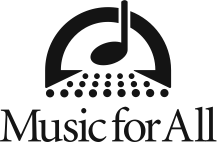 Emily Ambriz Promoted to Marketing CoordinatorINDIANAPOLIS – Music for All has promoted Emily Ambriz to a Marketing Coordinator position, headquartered in downtown Indianapolis, Music for All is a 501(c)(3) not-for-profit educational organization that uniquely combines regional and national music education programming with awareness and advocacy efforts aimed ensuring and expanding access to music in schools and communities.As Marketing Coordinator, Ambriz’s responsibilities include email and social media campaigns; web, digital, and print, design; and marketing projects.  "Emily has been a valuable member of the Music for All staff this past year in a different capacity,” says Debbie Laferty Asbill, Vice President of Marketing and Communications. “It is a pleasure to bring her on board the Marketing team where her skills and passion for promoting Music for All’s message, programs, and events will continue to be an asset to the organization and our staff."
Ambriz joined Music for All in May 2017 as the Administrative Assistant/Receptionist. She graduated from Ball State University with a Bachelor of Arts in Public Relations with minors in flute performance, creative writing, and Spanish. Ambriz is originally from the Indianapolis area and is a proud alumna of Pike High School. While attending Pike, she was highly active in the performing arts department.      About Music for AllSince 1975, Music for All, through its Music for All, Bands of America, Orchestra America, and choir programs, has been a destination and set the standard for scholastic music ensemble performance and music education advocacy. As a 501(c)(3) nonprofit educational organization, Music for All’s mission is to create, provide, and expand positively life-changing experiences through music for all. Music for All’s vision is to be a catalyst to ensure that every child in America has access and opportunity for active music making in his or her scholastic environment. Music for All’s programs include 30+ annual events, including the Bands of America Grand National Championships and Regional Championships for marching bands, the Music for All Summer Symposium camp for students and teachers, the Music for All National Festival and Affiliate Regional Music Festivals for concert bands, orchestras, choirs, chamber ensembles, percussion ensembles, and the national honor concert band, jazz band, orchestra, and the Bands of America Honor Band that will march for the fifth time in the Rose Parade® in 2021.Sponsor Information Music for All efforts are supported through sponsorships, including current partnerships with National Presenting Sponsor: Yamaha Corporation of America; Official Uniform Sponsor: Fred J. Miller, Inc.; Official Student Travel Partner: Music Travel Consultants; Official Performance Equipment Sponsor: Wenger Corporation; Corporate Sponsors: Ball State University, United States Marine Drum & Bugle Corps, Zildjian and Vic Firth Company, Visit Indy and the City of Indianapolis, and Strategic Advocacy Partner: NAMM; Associate Sponsors: Delivra, Vandoren, Director’s Showcase International, REMO, Tresona Multimedia, and Woodwind & Brasswind. Music for All is also supported by the Indiana Arts Commission, Arts Council of Indianapolis, the Ball Brothers Foundation, Lilly Endowment Inc, George and Frances Ball Foundation, Allen Whitehill Clowes Charitable Foundation, Nicholas H. Noyes, Jr. Memorial Foundation, Inc., and Arthur Jordan Foundation.# # #**FOR IMMEDIATE RELEASE**MEDIA CONTACT:Lucy Wotell Marketing Coordinator
Direct phone 317-524-6213
Cell (317) 721-3048
Fax 317-524-6200
